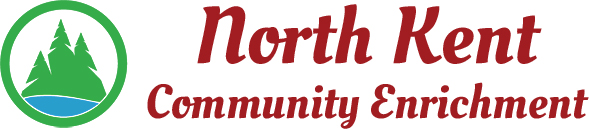 204 E. Muskegon Cedar Springs, MI  49319616-696-7320 www.myNKCE.comMinutes for Regular Meeting of Monday Jan 3, 2022 @ 6 PM at Hilltop BoardroomMembers Present						Member AreaDarla Falcon							City of Cedar Springs			Alyssa Ladd							Algoma TownshipJohn Stout  							Solon TownshipScott Smith							Cedar Springs Public SchoolsMatt McConnon						Courtland Township SupervisorOthers present:Jaime Gunderson						NKCE DirectorMeeting called to order at 6:00 by Matt McConnonApproval of January AgendaJaime proposed adding “NKCE Reps to talk to Townships for 2022 Support” under Information and Discussion Items.  Motion by Scott to Approve Agenda and add action Item.  Second by John.  Motion Carried3. Consent AgendaApproval of December Agenda / December Financial Statements provided.  Scott motions to approve.  Second by Darla. Motion carried.4. Information and Discussion Itemsa. New Nightly Employees – There have been 3 new hires.  Ally Ladd will continue pickleball supervision Tues, Wed & Thurs nights.  Nate Wolfe will supervise basketball Tuesday and Friday.  Amanda Weeks will work volleyball on Tuesday.  A new hire is being worked on to cover basketball on Thursdays.  Paperwork is being worked on for payroll and then will be good to go.  Pay increase for these positions went into effect this week as well as the increase for the drop-in sports.  Pickelball – $4.00 and Basketball/Volleyball – $5.00b. Winter Events – Many events ongoing including – Pickleball, Open Volleyball, Basketball, Travel Basketball, 7/8 softball/baseball, Tae Kwon Do, CPR, Babysitting certification, Daddy Daughter Dance Tickets, Mother Son Nerf War Tickets, Wee Hawks Basketball. c. NKCE Reps to talk to Townships to gauge support for NKCE with new budgets being formed.  Matt asked about transitioning to school run programs. Per Scott Smith, the school is not actively pursuing taking on NKCE programming and is not staffed for it.  He recognizes that the loss of programming if NKCE folds will directly affect many student programs in the school.  If the school were to take it on, it would be more focused on student activities vs adult activities.  School would have to try and pick up the pieces but nothing is in the works currently on this.  With that being said, Matt suggested each rep talk to their township boards to see commitment.  If townships aren’t going to renew their financial commitment to NKCE for the 2022 budget, the entity is in jeopardy of having to fold. 5. Action Itemsa. Darla mentioned check was received for refund on overpayment on workman’s comp for last year for 175.00.  Darla will deposit into account.b. Confirmation of next meeting on February 7, 2022.6. Meeting adjourned 6:20 pm